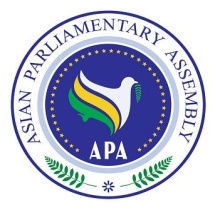 Draft Resolution on Good GovernanceSC-Political/Draft Res/2019/02         26 June 2019We, the Members of the Asian Parliamentary Assembly,Realizing that good governance is inextricably linked to sustainable development, which leads to stability and prosperity;Taking in to account all characteristic of Good Governance and their effects on achievement of SDGs and prosperity of human being; Recognizing the importance of good governance in the achievement of SDGs as one of means to build peaceful, just and inclusive societies;Reiterate that good governance is a key to achieving inclusive economic, social and institutional development;Recognizes that transparency in all its forms and manifestations, free, responsible media, popular participation in government, and a vibrant civil society are the pillars of good governance;Stresses upon the Member Parliaments to identify gaps in governance which may lead to poverty, injustice and inequality;Calls upon Member Parliaments to ensure as appropriate enhanced participation of women, youth and persons belonging to national or ethnic, religious and linguistic minorities in the national political process;